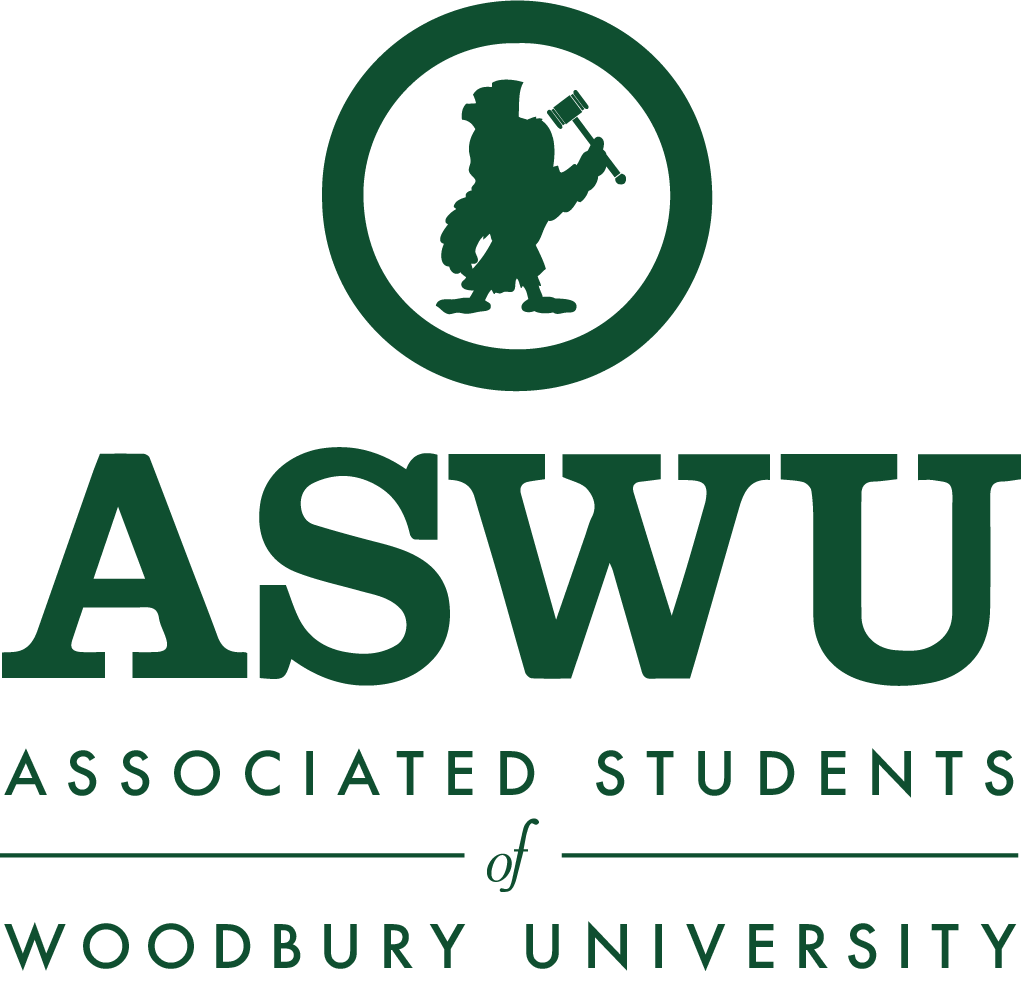 Assembly Meeting AgendaMonday, September 23, 2019 12:00PM - 1:00PM Saffell BoardroomCall to Order 12:00 pm12:00PM  - 12:05PM	Attendance 12:05PM  - 12:20PM  	Guest SpeakerJohn LewisSecurity for university 4.5 yrsStart of the year there was self defense class and active shooter trainingInitiated architecture and design center lockHad to replace the doorsAnnual security report (ASR)Has to generate nationallyOutlining policiesMissing persons, Sexual harassment, etc43 pg document Crime stats (specializes)LAPD and SAN DiegoLuckily there was no activity last semester/yr57,000 fine per violationIan Wright ian.wright@woodbury.eduBest way to notify problemsSnap inc Office in englandKeyless system Architecture, design, res hallsSafer doorsID cards store data for everytime they are scannedIT had a huge departmentThe first two weeks library can get ID cards3rd week needs the ID cardID card gets into common spacesArchitecture students Not everyone had restrooms accessUnderstanding of what students are going throughDenied access is king at right now, going through & verifying24/7 print lab is not accessible for anyoneMainly for graphic design students Last thursday is when gave accessShould work : 24/7 moving forward Let Ian know if students still don't have accessArchitecture, interior arch and graphic design students will also have access as wellSurvey results for keyless system68.4% like it 15.8% doesn't matter15.8% don’t like it Ian Wright committed to Bringing the number higherWant to give all students access to all bathrooms on campus Will run through department representativeArchitecture computer labAll students have access to it Semester IDDo not need to redo/renewSticker every new semester12:20PM - 12:25PM	Announcements/Upcoming EventsBSA skate night this friday 8-12pmTabling tickets wed & thursday$5 per ticker   Moria poetry reading alhmanson 4-6pmBreast Cancer awarenessCollab BPWOW and CEOOct 9 4-6pmSaudi Students AssociationSeptember 25th 11:30-1:30UNA Oct 16th speaker for the UN 12:25PM - 12:35PM	Open ForumIf you have anything that was not addressed, please submit an anonymous comment into the Comment Box right outside in the hallway, in the pool house, or via our virtual comment box on our isfidewebsite aswu.woodbury.edu.Senior Graphic Design Check in library to get keycards IT will be during the next assembly meetingWIFI problemsPrinting IssuesCabrini laptops won’t print Library Printing wrong pagesMiller hall 209 No printer connected to the computers Access in the Game Design centerCan not log into the computers12:35PM - 12:45PM	Senator Reports			School of ArchitectureLorena Mendoza	Met with security to finalize some changes that needed to get made. Now all Architecture students should have access to the water station & both upper and lower restrooms in our two story building.We have begun to submit the various maintenance requests for the department. (The Bathrooms and Air conditioning units have been flagged as urgent)Appointments have also been made with Catherine, Heather, and Ingalill.Erika ShipcottIn the works of booking a meeting with Christoph. I have a meeting coming up in a few weeks with Ingalill and Lorena (ASWU Senator of Architecture). School of BusinessDavid ManikadAll majors are welcomed and encouraged to meet with the Executives in Residence that we have weekly. These 30 minute, one-on-one sessions are to get career advice, improving your social skills, building your network with true and tried professionals or pick their brain for their respected business.The Entrepreneur Lecture Series continues next Monday, September 30th.  The first speaker to kickoff this series is the owner of Priscilla's Gourmet Coffee House, Ms. Shannon Hartman, and will take place inside SB208, from noon to 1pm.Meet the Firms is a business mixer by people working for accounting firms for those interested in accounting careers.  Accounting students will be a priority and will have informational feedback on the spot.  Those "interested in accounting" are encouraged to come check out this event to see if it is for them.  This event is happening Thursday, September 26 in Woody’s 5pm -8pm.School of Business is supporting the Saudi Student Association 89th Celebration happening in the Alumni Quad.  It will take place on Wednesday, September 25.  All students are welcome to join the festivities and learn about the Saudi culture and this momentous event.	VACANT		School of Media, Culture, and DesignJonei BattleMeeting scheduled to discuss the fashion department with Anna Leiker. To discuss the negligence towards equipment and the computer labs to be open 24/7 for fashion design students.Animation Students said computer labs were closing at 8 pm so will bring it up with the department soon	Emmanuel AdewuyiStill waiting to hear back from the dean and the chairs I have contacted.Llabs in the Design center close on Fridays through the weekend. Limits the amount of time available to do homework. Plan to bring this up to Sue.College of Liberal Arts Gayane Mikaelyan	Dean of COLA meeting Oct 26thIf anyone wants to bring anything up please let me or Meline know Meline SafaryanMonday the 16th met with Dr. Schockman who is a chair for PSA, apart of COLA.The business rooms no longer have a projector and computers linked to the tv are difficult to use.Dr. Schockman’s class was moved to the Architecture building it’s hard to work in there with saw noises.. etc	Working on meeting with Tippens 	12:45PM - 12:55PM	Executive Board ReportsWilliam Garcia, President			William.garcia@woodbury.eduWith a new co - advisor finances are slowHad to get new signature cardsThe delay will pick up soonMichelle Sidney Other co-advisor Sitting in as a student rep for the strategic planning meeting offLooking into ASGA The e-board will be attending Website should be up by the end of the day today Flyers for events will be able to be posted Marta Huo, Executive VP			Marta.huo@woodbury.eduHi everyone hope all is wellThe interns are working on the haunted house for Spooktacular currently, if you have any suggestions on what you would like to see please feel free to let them or me knowThe pool will be getting new furniture very soon so be on the lookout for thatIf anyone have any ideas on how the drop off canopy should look like or elements that you think students would love to see please also let me know or send me an emailThank youVeronia Alkomos, VP of Finance		Veronia.alkomos@woodbury.eduFor the events that happened please do not forget to do your reconciliation. It's 10 business days after your event. Just send me an email so I could send you the link.Please take down your old flyers. You're supposed to take it down after 24 hours of your event.I sent all the transfers except for 4 orgs : AIAS, Accounting, Deltas and 7500 ClubAny cancelation, changes or adding an event please let me know 2 weeks in advance.Matthew Pardini, VP of Marketing		Matt.pardini@woodbury.eduHello everyoneI put in the order for swagShould get an update on discount cards this weekThanks to everyone who sent me their logos for the table cloths. Will be starting the process of getting those orderedThat's all I have for now thank youMarina Castillo, VP of Student Orgs		Marina.castillo@woodbury.eduRegistered OrgsUnited Nations AssociationOutside VoicesBehind the SeamsFilm Club Update12 attendees at the meeting this past ThursdayThey are moving forward with elections and looking over their constitution/bylaws. If you are interested, let me know and I will add you to their group chatBon Appeit	$1000 grant to student orgsProject to improve food sustainability Taking applications right nowSending flyer to all of organizations soonMelissa Castillo, VP of Student Life		Melissa.castillo@woodbury.eduThere is a CAB and Get it this Wednesday. There will be a pool filled with rubber ducks and your objective is to throw a ring around the ducksIf your ring falls around more than one duck, you get to pick 2 ducks. If both ducks have a color under them, you get to pick between the designated prizes. Atmosphere reveal:Location The Federal bar 5303 Lankershim Blvd, North Hollywood, 91601ThemeGatsby Attire1920sTime: 9pm-1am 3 drinks max to those who are 21+ We will have specialty drinks available and there will be beer, wine, and other spirits available but once you are done with the 3 drinks, you’re done. Food will be available while supplies lastVegetarian options available while supplies last. Tickets sales start Wednesday sept. 25th at 12pmGo until Thursday October 17th at 5pmThere is free parking, however we have 89 bus tickets so if you want to avoid driving, buy a bus ticketWoodbury StudentsBus- $10 Non-bus- $5Alum & non-woodbury students $15How would you guys feel about having a second movie night to get ready for atmosphere?Would be showing  the Great GatsbyChicagoCan email suggestions to Melissa until this Friday Oct 10th - 8pmWe are using your money so I want to make sure that if we do this, you guys are going to show up12:55PM - 1:00PM 	Advisor ReportMichelle SidneyStudents sign in for eventsKeeping a record for retention purposesCan share w/ initiative committeeName listEmail it to Michelle after Work w/ marina for organizations michelle.sidney@woodbury.eduOffice is open if you have any questions Reach out to Marina first Seta Javor No reportsBoard of Trustee meeting past saturdayInformed about what is going on in university		Next MeetingMonday, September 30, 2019, 12:00PM-1:00PM, Saffell BoardroomAdjourn 12:43 pm